Конспект урока по русскому языку по теме: «Изменение имён прилагательных по родам»Методический паспорт урока.Тема: “Изменение имён прилагательных по родам” Цель. Формировать представления учащихся об основных грамматических признаках имен прилагательных (роде); о том, что род прилагательного совпадает с родом существительного, к которому данное прилагательное относится.Задачи. Обучающие: учить исследовать слово, в частности имя прилагательное, как самостоятельную часть речи, раскрыть его семантику, некоторые морфологические и синтаксические особенности, показать его речевую функцию.Развивающие: создать проблемную ситуацию, чтобы активизировать творческую, речевую и мыслительную деятельность, использовать различные формы работы и различные источники, включая ИКТ для развития интереса учащихся к языку и учебной деятельности. Воспитательные: подготовить разноуровневые задания для повышения самооценки  учащихся, воспитывать интерес и уважение к родному языку, организовать работу в парах для формирования коммуникативных компетенций, воспитания настойчивости при выполнении учебных задач.Тип урока – усвоение новых знанийПредмет – русский языкВозраст детей – 10 лет, класс – 3По содержанию – с элементами межпредметной интеграции (окружающий мир, чтение)По форме организации – комбинированный ( парная, индивидуальная, фронтальная, самостоятельная)По видам деятельности – поисково-исследовательскийПо результатам выполнения – практическийОборудование: Пк , мультимедийный проэктор. Материалы: Презентация «Изменение имён прилагательных по родам », учебники, словари, индивидуальные карточки.Структура урока1. Орг. момент.Мотивация.2. Минутка чистописания. Словарная работа.3. Орфографическая минутка.4. Введение в тему урока.5. Постановка проблемной ситуации.6. «Открытие» нового знания.1) -Что мы уже знаем о прилагательном? Гимнастика для глаз 2) Связь имён прилагательных с существительными3) В чём же согласуются прилагательные с существительными? Какие признаки берут они у имени существительного?Физкультминутка. 7. Первичное закрепление. 8. Рефлексия. Итог урока. Оценки.На уроке используются элементы современных образовательных технологий:• здоровьесберегающие (физминутка, смена видов деятельности, упражнения на внимание);• игровые;• личностно – ориентированные (индивидуальные задания в ходе работы);• информационно – коммуникационная технология (использование мультимедийных средств обучения;• проблемное обучение (частично – поисковое).Внутренняя мыслительная деятельность учащихся стимулируется  творческими заданиями в парах, в группах, самостоятельными выводами в конце урока.Оживляют урок игровые моменты, элементы фантазирования.Таблица формирования универсальных учебных действий12Планируемые результаты (в соответствии с ФГОС)Предметные результаты: уметь согласовать имя прилагательное с именем существительным;изменять прилагательные по родам, числам .Умение: определять род, число имён прилагательных и находить имя прилагательное с заданными грамматическими признаками.Регулятивные  УУД: принимать и сохранять учебную задачу; планировать свои действия и следовать установленным правилам в соответствии с поставленной задачей; вносить необходимые коррективы в действия на основе его оценки и учета ошибок.Познавательные УУД: анализировать изучаемые объекты с выделением существенных признаков.Коммуникативные УУД: формулировать собственное  мнение, задавать вопросы, договариваться и находить общее решение в совместной деятельности.Личностные результаты: учебно-познавательный интерес к новому учебному материалу и способам решения новой задачи; способность к самооценке.Ход урока.1. Орг. момент. Мотивация.  /Приветствие гостей/.Необычный день у нас.И гостями полон класс.- Что гостям сказать нам надо?(-Видеть Вас мы очень рады!)Проверь, дружок,Готов ли ты начать урок?Всё ли на месте, всё ль в порядке?Книжка, ручка и тетрадка?Проверили? Садитесь!С усердием трудитесь!- Записываем число, классная работа.2. Минутка чистописания. Словарная работа.(слайд 1)Пришла, улыбнулась – утихли метели.Позванивать стал колокольчик капели.Река пробудилась, растаяли льды,Наряд белоснежный надели сады.-Кто же пришёл? (весна) (Слайд № 2)-Назовите первый звук в слове «весна»? ([в,])- Дайте ему характеристику. (согласный, мягкий, звонкий, парный, обозначен буквой «вэ»)- Эта буква и будет хозяйкой минутки чистописания.Я тетрадь свою открою(слай 3)И наклонно положу.Я, друзья, от вас не скрою-Ручку я вот так держу.Сяду прямо, не согнусь.За работу я возьмусь.В вде В евд В дев…Запишите словарные слова на букву в( вчера, ветер, вокруг,вдруг)Взаимопроверка.3. Орфографическая минутка.-Весна – замечательное и прекрасное время года. В это время природа просыпается и оживает после зимнего сна. Хотите увидеть как это происходит?Составьте слова из данных слогов. Запишите эти слова в столбик и объясните орфограммы. Дети называют слово, записывают в тетрадь, объясняют орфограмму) (Слайд №4)ЛАНДЫШ ТРАВАСОЛНЦЕВЕТЕРТЁПЛЫЙПТИЦЫ- Дополнительное задание: работа с деформированным предложением.  (Мы бродили весной по лесу и любовались природой.)-Посмотрите, какая красивая картина у нас получилась. Даже у нас в классе повеяло весной. (Слайд №5 картинка с изображением перечисленного)4. Введение в тему урока.-Обратите внимание на получившийся ряд слов.-Назовите «лишнее» слово.(тёплый)-Что общего у оставшихся слов? (это имена существительные) Докажите. (отвечают на вопросы кто? что? и обозначают предмет) Определите род и число имен существительных. Индивидуальная работа. (каждый по 1 слову). (Слайд №6)План рассужденияНа доске опорные слова: слово, вопрос, часть речи, значение, род, число.Ландыш – м.р., ед.ч. Трава –,ж.р.,ед.ч. Солнце – с.р.; ед.ч. Ветер – м.р.; ед.ч. Птица – ж.р.,ед. ч.-Проверка- Давайте обобщим наши знания об имени существительном.5. Постановка проблемной ситуации.-А теперь давайте обратимся к слову, которое мы назвали «лишним» : слово тёплый- Скажите, а сможем ли мы определить род  этого слова?- Почему возникло затруднение? ( Другая часть речи).А могут ли изменяться по родам имена прилагательные?Сегодня мы и попытаемся ответить на эти вопросы.-Сформулируем тему нашего урока. ( Изменение имён прилагательных по родам)- Сформулируем  цель  нашего  урока.(Научиться определять род  имён прилагательных)- Составим план дальнейших действий для достижения поставленной цели1.Как определить род имён прилагательных?2. Родовые окончания имён прилагательных.3.Связь имён прилагательных с именами существительными.4.Упражнение в определении рода имён прилагательных.5.6. «Открытие» нового знания.Какой частью речи является наше слово ТЕПЛЫЙ? (Имя прилагательное).1) -Что мы уже знаем о прилагательном? (самостоятельная часть речи, обозначает признак предмета, отвечает на вопросы какой? какая? какое? какие?, украшает нашу речь, делает её более выразительной и точной.(Слайд№10)Гимнастика для глаз.   «Восьмерки». Рисуем глазами вертикальные и горизонтальные восьмерки. Исходное положение – глаза закрыты. Далее их открываем. Как только восьмерка закончилась, то снова закрываем глаза на несколько секунд. Медленный счет до восьми.         Рисуй восьмерку вертикально и головою не крути,         А лишь глазами осторожно  ты вдоль по линиям води.(Закончилась первая восьмерка – вертикальная.Глаза закрыли на 3 секунды.)         Теперь следи горизонтально и в центре ты остановись,         Зажмурься крепко моментально. Давай, дружочек, не ленись!(Закончилась вторая восьмерка – горизонтальная.Глаза закрыли на 3 секунды.)         Глаза открой-ка наконец.         Закончилась восьмерка.  Молодец!         (Легко моргают).2) Связь имён прилагательных с существительными.- Ребята, прилагательное ТЁПЛЫЙ пригласило своих друзей: ДУШИСТЫЙ, ПЕРЕЛЁТНЫЙ, ЗЕЛЁНЫЙ, ВЕСЕННИЙ- Назовите орфограммы в этих словах. Выделите окончания.- Составьте словосочетания. Подберите к нашим именам существительным подходящие по смыслу имена прилагательные.Работа в парах1.	Ландыш – м.р., ед.ч.    -     2.	Трава –,ж.р.,ед.ч.     -3.	Солнце – с.р.; ед.ч.    -4.	Ветер – м.р.; ед.ч.    -5.	Птица – ж.р., ед. ч.      -План работы для каждой группы1.	Прочитайте словосочетание.2.	Укажите имена существительные и имена прилагательные.3.	Определите род имён существительных.4.	По роду имени существительного определите род имени прилагательного.5.	Выделите у прилагательных окончания.6.	Сформулируйте вывод-отчёт.Вывод отчёт группы1.	Мы работали со словосочетаниями … (назвать).2.	По роду имён существительных определили род имён прилагательных.3.	У имен прилагательных выделили окончания.4.	Мы узнали, что у имён прилагательных:	в мужском роде окончания ……….;	в женском роде окончания ………..;	в среднем роде окончания …………Слайд 12- Откроем учебники на с. 184 и прочитаем правило.Слайд 13- Поставьте словатёплый, весеннийв нужную форму относительно существительных женского рода, мужского рода, среднего рода (у доски). Проверим (Слайд №14, 15)тёплый… день (м.р., ед.ч.)тёплая …погода (ж,р., ед.ч.)тёплое… солнце(ср.р., ед.ч.)- Что заметили?!!! Признаки рода  у прилагательного непостоянные, так как одно слово может быть в форме м.р., ж.р., ср.р..Таблица родовых окончаний Слайд16-Предлагаю понаблюдать, как использует прилагательные Н.Сладков в своём тексте. Упражнение 498 с. 186.- Почему в тексте так часто употребляется прилагательное голубой?-Выпиши словосочетания (прилагательное  голубой вместе с существительным, с которым оно связано). Выдели окончания имён прилагательных. Укажи род имён прилагательных, пользуясь таблицей. Слайд16Проверка-Какое словосочетание вызвало у вас затруднение? Почему?  В каком числе стоит имя существительное? А прилагательноеВывод: род имен прилагательных можно определить только в единственном числе.!!!Мы видим, что прилагательное тесно связано с существительным.________________________________________________________________-Почему же прилагательные связаны именно с существительными? Послушайте сказку «Скромные просители»Родились Прилагательные с очень покладистым характером. Они с удовольствием согласовывались бы во всём с существительными, да вот незадача: не было у прилагательных собственных рода, числа.-А что если нам попросить их у Существительных, ну хотя бы на время, - мечтали Прилагательные и решили поговорить об этом с Существительными. Тем пришлись по душе скромные просители, и они одолжили Прилагательным свои формы. Существительные были очень рады иметь новых друзей. Так и живут до сих пор Прилагательные. Чтобы согласовываться с Существительными, берут у них напрокат формы рода и числа. Вместе – служба, вместе – дружба.____________________________________________________________________!!!Такая связь в русском языке называется согласованием. Говорят, что прилагательное согласуется с существительным. Физкультминутка.А теперь , ребята, встали,Быстро руки вверх подняли, помахали,В стороны развели, вперёд,хлопок,  назад, хлопок.Повернулись вправо, влево, вправо, влево,Тихо сели, вновь за дело.Первичное закрепление.Весна приготовила для нас ещё одно задание.(Слайд №17)Дополни текст. (Слайд- проверка №18)Март. Небо                и  . Такое небо бывает только весной.  солнце светит и греет. Через стекло чувствуешь  тепло. На  стороне тает. На крыше висит  сосулька.С её конца падают капельки.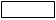 Слова для справок:яркий, чистый, весенний, солнечный, длинный, голубой.3) Дополнительное задание.Вот уж снег последний в поле тает,Тёплый пар восходит от земли,И кувшинчик синий расцветает,И зовут друг друга журавли. (А. Толстой )а) выразительное чтениеб) разбор стихотворения по вопросам-Какое время года описывает поэт? Какие слова и выражения вам помогли понять это? Находим прилагательные, признаки каких предметов они обозначают, запись на доске и в тетради. ( Слайд №19)снег (какой?) последний пар (какой?) тёплыйкувшинчик (какой?) синий- Определите род  имён прилагательных? (Слайд № 19)3) Тестовое задание.(Слайд №20)Имя прилагательноеИмена прилагательные - этоа ) слова, которые обозначают предметы; б) слова, которые обозначают признаки предметов; в) слова, которые обозначают действия предметов. Имена прилагательныеа) бывают мужского, женского и среднего рода; б) изменяются по родам. Род имени прилагательного зависита) от рода имен существительных; б) от глагола. Выпишите прилагательные м.родаа) голубой; б) добрая; в) красивый. Выпишите прилагательные ср.родаа) могучий; б) яркое; в) весеннее. Выпишите прилагательные ж.родаа) лесной; б) пушистая; в) ранняя Проверка. (Слайд №21)8. Рефлексия. Итог урока. Оценки.( Слайд №22)-Наш урок заканчивается. Мы получили новые знания. Но у меня остались к вам вопросы.Понравился вам урок?Научились ли вы чему- то новому?Почему прилагательные назвали именно так? (прилагаются к существительному) Как называется такая связь в русском языке, когда прилагательное связано с существительным? (согласование)Что нового вы узнали об имени прилагательном? (изменяются по родам).9. Домашнее задание: ( Слайд №23) Спасибо за урок!Упр.492; вывод с. 184.Этапы урокаФормирование предметныхуменийФормирование УУДОрганизационныймоментПривитие культуры умственноготрудаР. Планирование учебногосотрудничестваАктуализация знанийЗакрепление правописания слов сбезударными гласными, повторение орфограмм, закрепление знаний об имени существительном.  Р. Целеполагание на основаниисоотнесения того, что известно и усвоено уч-ся и что ещё неизвестноК. Поиск информации в традиционныхисточниках.Изучение материалаМинуткачистописанияРазвитие навыкакаллиграфического письма.Р.Контроль в форме сличения способадействия и результатом с заданнымэталоном.П. Умения строить речевыевысказыванияРабота с загадкойо весне, с деформированным предложениемРасширение словарного запасаучащихся, развитие логическихопераций.П. Анализ объекта с целью выделенияпризнаков, синтез.Работа в парах покарточкеГруппировка слов поопределённым признакам.Работа с именами существительными.Р.Планирование, определённаяпоследовательность промежуточныхцелей с учётом конечного результата.Р.Контроль в форме сличения способадействия и результата с заданнымэталоном.П. Выбор наиболее эффективных формрешения проблем.П. Логические универсальные действия:анализ, синтез, классификация.К. Умение слушать и вступать в диалог,интегрироваться в группе.К. Управление поведением партнёра.Систематизацияимеющихся знанийПовторение об основных грамматических признаках имён существительных, об имени прилагательном как части речи.Р.Составление плана ипоследовательности действийРабота с текстом,составлениесловосочетанийОтработка навыка правописанияслов с изученнымиорфограммами.К. Планирование учебногосотрудничества со сверстникамиВзаимопроверкавыполненныхзаданий по карточкеРазвитие навыков само ивзаимопроверки.Р. Контроль – сличение с эталономРабота сословарными словамиРазвитие монологической речиучащихся.Повторить написание слов снепроверяемыми гласными натему «Весна»Р. Саморегуляция – способность кмобилизации сил и энергии к волевымусилиям и преодолению препятствийП. Смысловое чтение, анализ объектовс целью выделения признаков.П. Постановка и решение проблем,самостоятельный способ решенияК. Умение выражать мысли всоответствии с ситуацией.К.Поиск информации в словаре.Л. Экологическое осознаниеокружающей среды.Задание на домЗакрепить правописание слов сбезударными гласными, парнымисогласными в корнеР. Целеполагание как постановкаучебной задачи на основании того, чтоуже известно и усвоено уч-ся, и того, чтоещё неизвестно.ОбобщениеУчить детей самоанализудеятельности на уроке,объективно оценивать работу.Л. Эмоциональная сформированностьпотребности в самовыражении,позитивной моральной самооценки иморальных чувств.Весна подарила нам свои тёплые лучики. А вы опишите своё настроение прилагательными.